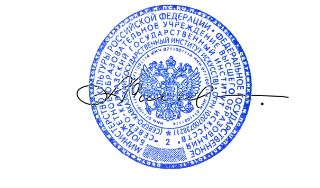 Утверждаю»			Ректор СКГИИ		А.И. Рахаев27 июля 2022г.СПИСОКлиц, которые могут рассматриваться приёмной комиссией к зачислению по каждому направлению подготовки (специальности) по различным уровням образования, формам обучения и условиям приема по программам высшего образования:53.05.04 - Музыкально-театральное искусствоФорма обучения: Очная
Источник финансирования: Основные места
Уровень бюджета: Бюджетные ассигнования федерального бюджетаФорма обучения: Очная
Источник финансирования: С оплатой обучения
﻿ 53.05.01 - Искусство концертного исполнительстваФорма обучения: Очная
Источник финансирования: Основные места
Уровень бюджета: Бюджетные ассигнования федерального бюджета
﻿ 55.05.01 - Режиссура кино и телевиденияФорма обучения: Очная
Источник финансирования: Основные места
Уровень бюджета: Бюджетные ассигнования федерального бюджета№Номер страхового свидетельства обязательного пенсионного страхования/уникальный код, присвоенный абитуриентуКонкурсные баллыКонкурсные баллыКонкурсные баллыБаллы ВИБаллы ВИБаллы ВИБаллы ВИБаллы ВИОсобое правоКопия/оригинал документовСогласие на зачислениеСведения о приёме документов (или о причинах выбывания из конкурса)№Номер страхового свидетельства обязательного пенсионного страхования/уникальный код, присвоенный абитуриентуВсегоСумма баллов за ВИСумма баллов за ИДСпециальность (МТИ)Коллоквиум (МТИ)Теория музыкиРусский языкЛитератураОсобое правоКопия/оригинал документовСогласие на зачислениеСведения о приёме документов (или о причинах выбывания из конкурса)1144-258-768 78423417680 (внутр. исп.)70 (внутр. исп.)85 (внутр. исп.)89 (внутр. исп.)93 (внутр. исп.)Оригиналда2168-127-704 81409409090 (внутр. исп.)92 (внутр. исп.)65 (внутр. исп.)67 (внутр. исп.)95 (внутр. исп.)Оригиналда3DG44TKN8C9NAR359359090 (внутр. исп.)70 (внутр. исп.)70 (внутр. исп.)64 (внутр. исп.)65 (внутр. исп.)Копиянет4155-293-980 95349349067 (внутр. исп.)70 (внутр. исп.)55 (внутр. исп.)62 (внутр. исп.)95 (внутр. исп.)Оригиналнет5138-047-194 61333333065 (внутр. исп.)72 (внутр. исп.)50 (внутр. исп.)81 (внутр. исп.)65 (внутр. исп.)Оригиналда№Номер страхового свидетельства обязательного пенсионного страхования/уникальный код, присвоенный абитуриентуКонкурсные баллыКонкурсные баллыКонкурсные баллыБаллы ВИБаллы ВИБаллы ВИБаллы ВИБаллы ВИОсобое правоКопия/оригинал документовСогласие на зачислениеСведения о приёме документов (или о причинах выбывания из конкурса)№Номер страхового свидетельства обязательного пенсионного страхования/уникальный код, присвоенный абитуриентуВсегоСумма баллов за ВИСумма баллов за ИДСпециальность (МТИ)Коллоквиум (МТИ)Теория музыкиРусский языкЛитератураОсобое правоКопия/оригинал документовСогласие на зачислениеСведения о приёме документов (или о причинах выбывания из конкурса)1155-293-980 95349349067 (внутр. исп.)70 (внутр. исп.)55 (внутр. исп.)62 (внутр. исп.)95 (внутр. исп.)Копиянет№Номер страхового свидетельства обязательного пенсионного страхования/уникальный код, присвоенный абитуриентуКонкурсные баллыКонкурсные баллыКонкурсные баллыБаллы ВИБаллы ВИБаллы ВИБаллы ВИБаллы ВИОсобое правоКопия/оригинал документовСогласие на зачислениеСведения о приёме документов (или о причинах выбывания из конкурса)№Номер страхового свидетельства обязательного пенсионного страхования/уникальный код, присвоенный абитуриентуВсегоСумма баллов за ВИСумма баллов за ИДСпециальность (ИКИ)Коллоквиум (ИКИ)Теория музыкиРусский языкЛитератураОсобое правоКопия/оригинал документовСогласие на зачислениеСведения о приёме документов (или о причинах выбывания из конкурса)1145-440-477 52447447090 (внутр. исп.)90 (внутр. исп.)85 (внутр. исп.)90 (внутр. исп.)92 (внутр. исп.)Оригиналда2138-167-924 874454450100 (внутр. исп.)90 (внутр. исп.)80 (внутр. исп.)85 (внутр. исп.)90 (внутр. исп.)Оригиналда3171-998-670 33428428085 (внутр. исп.)85 (внутр. исп.)85 (внутр. исп.)89 (внутр. исп.)84 (внутр. исп.)Оригиналда4169-575-519 29369369058 (внутр. исп.)65 (внутр. исп.)80 (внутр. исп.)90 (внутр. исп.)76 (внутр. исп.)Копиянет5201-108-694 02367365265 (внутр. исп.)65 (внутр. исп.)70 (внутр. исп.)89 (внутр. исп.)76 (внутр. исп.)Копиянет6139-980-481 17356356070 (внутр. исп.)80 (внутр. исп.)70 (внутр. исп.)62 (внутр. исп.)74 (внутр. исп.)Копиянет7151-216-114 05343343075 (внутр. исп.)70 (внутр. исп.)60 (внутр. исп.)74 (внутр. исп.)64 (внутр. исп.)Копиянет№Номер страхового свидетельства обязательного пенсионного страхования/уникальный код, присвоенный абитуриентуКонкурсные баллыКонкурсные баллыКонкурсные баллыБаллы ВИБаллы ВИБаллы ВИБаллы ВИОсобое правоКопия/оригинал документовСогласие на зачислениеСведения о приёме документов (или о причинах выбывания из конкурса)№Номер страхового свидетельства обязательного пенсионного страхования/уникальный код, присвоенный абитуриентуВсегоСумма баллов за ВИСумма баллов за ИДСпециальность (РТВ)Коллоквиум (РТВ)Русский языкЛитератураОсобое правоКопия/оригинал документовСогласие на зачислениеСведения о приёме документов (или о причинах выбывания из конкурса)1151-625-114 30319317285 (внутр. исп.)92 (внутр. исп.)78 (ЕГЭ)62 (ЕГЭ)Оригиналда2170-558-670 83310310052 (внутр. исп.)80 (внутр. исп.)90 (внутр. исп.)88 (внутр. исп.)Копиянет3143-392-716 61287287085 (внутр. исп.)96 (внутр. исп.)65 (ЕГЭ)41 (ЕГЭ)Обяз-во пред-ия оригиналовда4165-337-193 76286286090 (внутр. исп.)95 (внутр. исп.)59 (ЕГЭ)42 (ЕГЭ)Оригиналда5142-476-314 52285285080 (внутр. исп.)93 (внутр. исп.)70 (ЕГЭ)42 (ЕГЭ)Оригиналда6200-144-587 98283283090 (внутр. исп.)51 (внутр. исп.)85 (ЕГЭ)57 (ЕГЭ)Копиянет7155-293-980 95269269050 (внутр. исп.)62 (внутр. исп.)62 (внутр. исп.)95 (внутр. исп.)Копиянет8150-822-144 29232232060 (внутр. исп.)60 (внутр. исп.)64 (ЕГЭ)48 (ЕГЭ)Копиянет